Rachel Jury 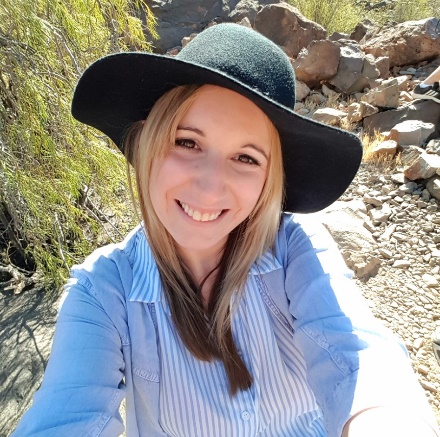 @rocking2stomasinfo@rocking2stomas Rachel Jury is a patient leader and ostomy awareness campaigner. Rachel previously worked in the NHS as a Therapy radiographer before her bladder and bowel began to fail due to a rare condition. This led to numerous operations and in the end now lives with 2 stomas an ileostomy and a urostomy. Rachel has gone from ‘healthcare professional to patient’ and this gives her a unique perspective where she champions the patient voice whereever possible.Rachel’s patient leadership started from her blog Rocking2stomas and has now expanded too many other roles. This has involved presenting at different conferences including Association of Stoma Care Nurses and British Association of Urological Nurses. Rachel also works closely with The Royal Bournemouth & Christchurch Hospital as a ‘Patient Voice’ which includes speaking to the board of directors, leading a carousal interview panel for directorate positions, patient partner to a directorate, presenting to clinicians and being involved in redesigning the urology service. Rachel also won an award in 2018 for the ‘National Diversity Awards – Positive Role Model for Disability”Rachel will share how all the work involved with her local Trust started due to a complaint…